08-12/04/2019 2nd Istanbul "International Library Staff" weekKoç University Suna Kıraç LibraryCentrum Informacyjno-Biblioteczne Uniwersytetu Medycznego w ŁodziJustyna GrabowskaW ramach programu Erasmus+ wzięłam udział w szkoleniu zawodowym dla bibliotekarzy, którego tematem przewodnim było „Changing roles of academic libraries in the digital era”.W pierwszym dniu 22 bibliotekarzy z całego świata zostało przywitanych przez Panią Dyrektor Tubę  Akbayturk-Canak, następnie oprowadzono nas po bibliotece oraz uniwersyteckim kampusie. Zapewniono nam grę integracyjną, 30-minutową lekcję języka tureckiego oraz przy pomocy prezentacji opowiedziano nam o historii i działalności instytucji, która zorganizowała szkolenie - Koç University Suna Kıraç Library. Na zakończenie dnia zorganizowana dla nas przewóz promem, by móc podziwiać widok na Cieśninę Bosfor i panoramę miasta Stambułu.Drugi dzień rozpoczęliśmy od wystąpień na temat przestrzeni i wyposażenia bibliotek. Uczestnicy opowiadali o tym, jak przekształcano biblioteki, by stały się bardziej nowoczesne i komfortowe, o planach przebudowy budynków bibliotek. Druga część prezentacji służyła wymianie  dobrych praktyk i rozwiązań mających na celu zwiększenie zadowolenia użytkowników  z usług bibliotecznych.  Następnie udaliśmy się do Sadberk Hanim Muzeum, by podziwiać eksponaty muzealne przedstawiające sztukę rzymską, bizantyjską i turecką. Trzeciego dnia odwiedziliśmy Ottoman Archive, stanowiące główne repozytorium państwowych dokumentów archiwalnych w Turcji związanych z Imperium Osmańskim. Zapoznano nas z pracą działu renowacji manuskryptów, przedstawiono narzędzia i sposoby konserwujące, elementy i zasady pracy. W Greek Orthodox Patriarchate Library & Archive pokazano nam starodruki z zamkniętej kolekcji. Czwartek był dniem bogatym w wiedzę i informacje dotyczące procesu digitalizacji w bibliotekach i polityce otwartego dostępu. Omawiano ogólne założenia projektów, procesy i narzędzia. Opowiadano o odkryciach istotnych dokumentów mających ważne znaczenie dla historii i kultury danego miasta.Ostatni dzień szkolenia rozpoczął się od wizyty w Istanbul University Manuscript Library And Museum, które zorganizowało dla nas wystawę  swoich najważniejszych eksponatów – fotoalbumów i kolekcji tabliczek kaligraficznych oraz wykład o przechowywaniu i ochronie tych zbiorów. Dyrektor Beyazit State Library and Archive podzielił się wiedzą z zakresu digitalizacji i archiwizowania posiadanych materiałów bibliotecznych, oprowadził po nowocześnie urządzonym dziale digitalizacji, opowiadając o trudnościach i niespodziankach natrafianych w trakcie digitalizacji dzieł. Aby zapoznać nas z najbardziej znanymi obiektami architektury i budownictwa w Stambule zorganizowano dla nas wycieczkę do Muzeum Hagia Sophia oraz Pałacu Sułtana Topkapi.Udział w tym szkoleniu był dla mnie niesamowitą okazją do poznania działalności i funkcjonowania bibliotek z innych krajów, zwiększenia wiedzy zawodowej, wymiany doświadczeń i dobrych praktyk, nawiązania nowych znajomości, zwiększenia satysfakcji z wykonywanej pracy.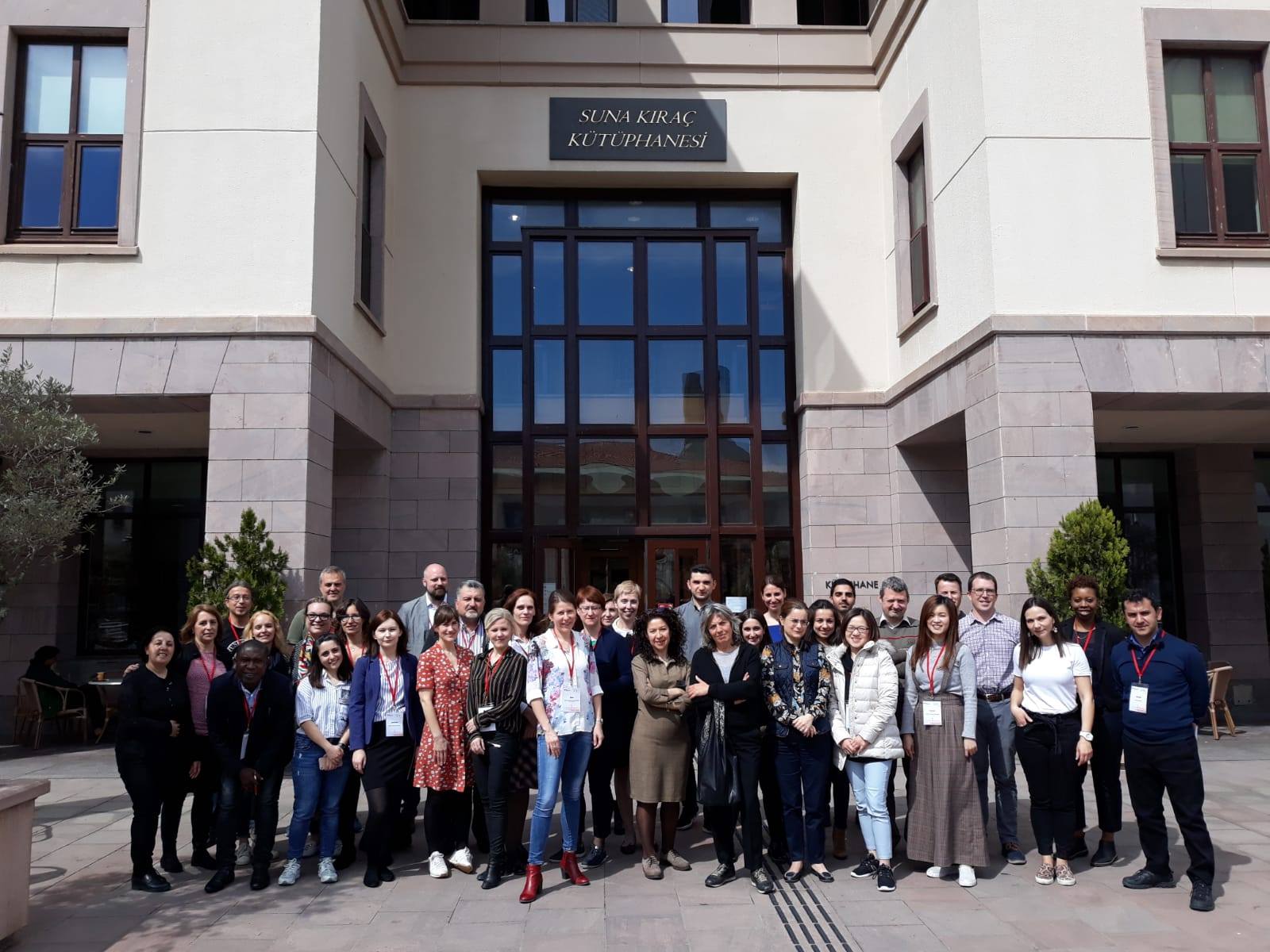 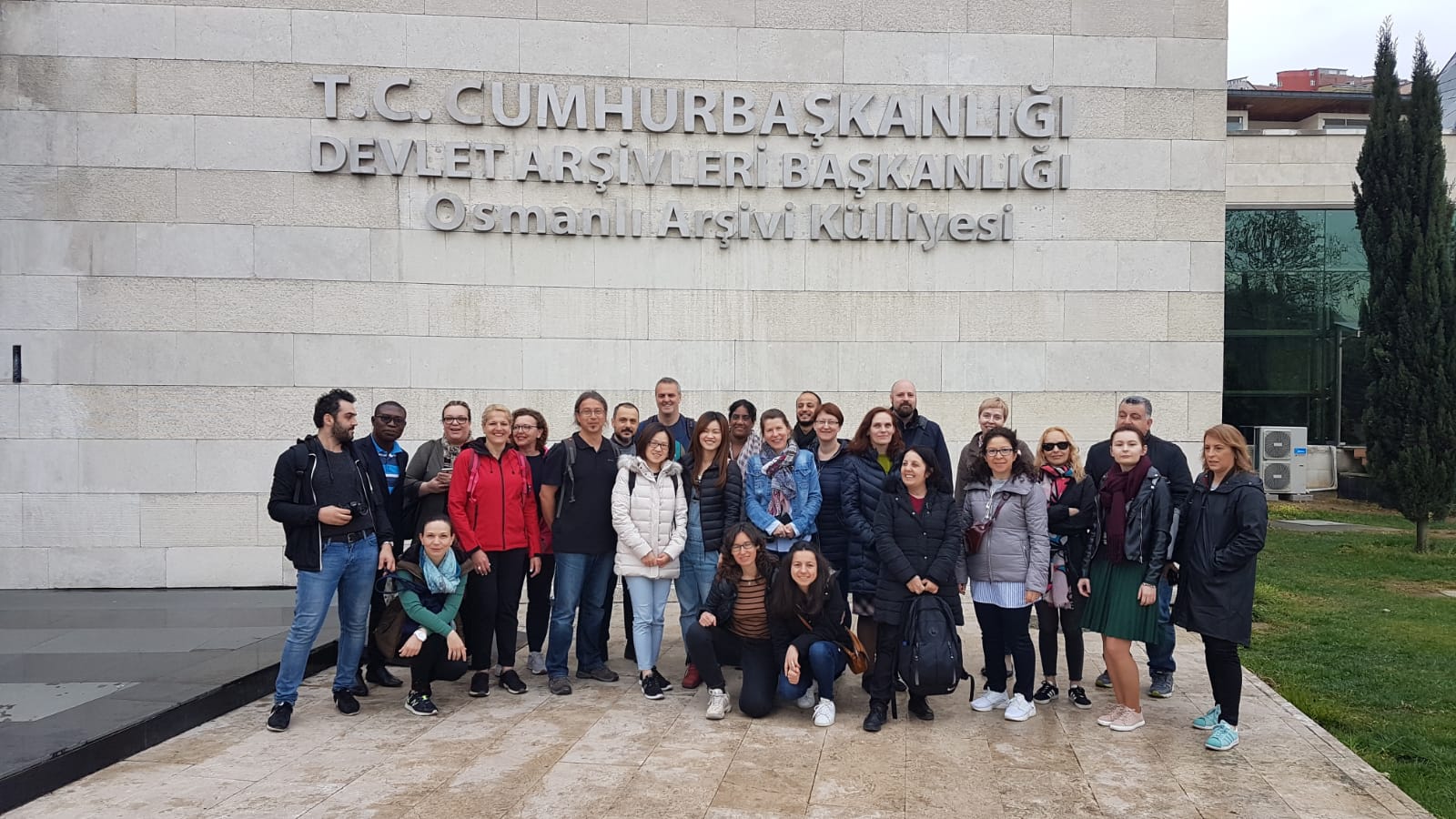 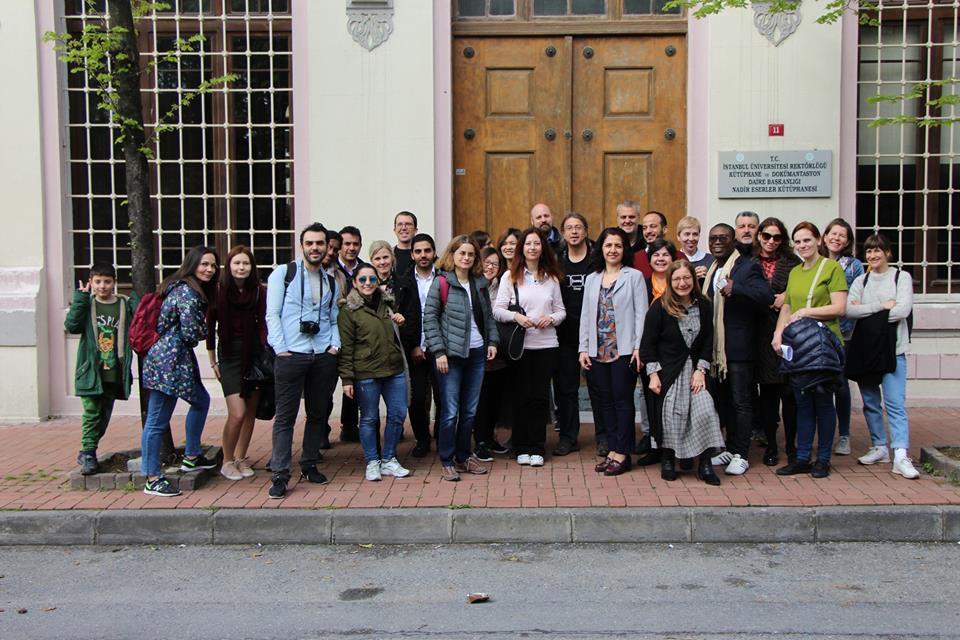 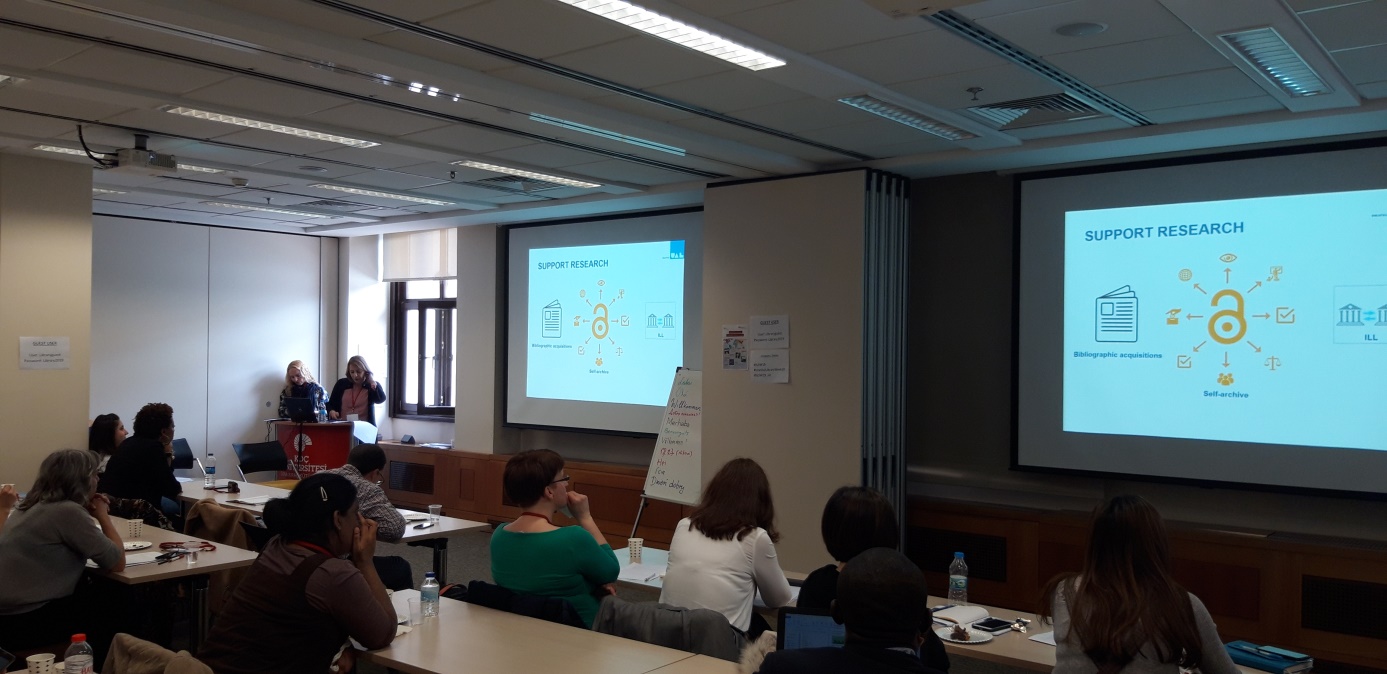 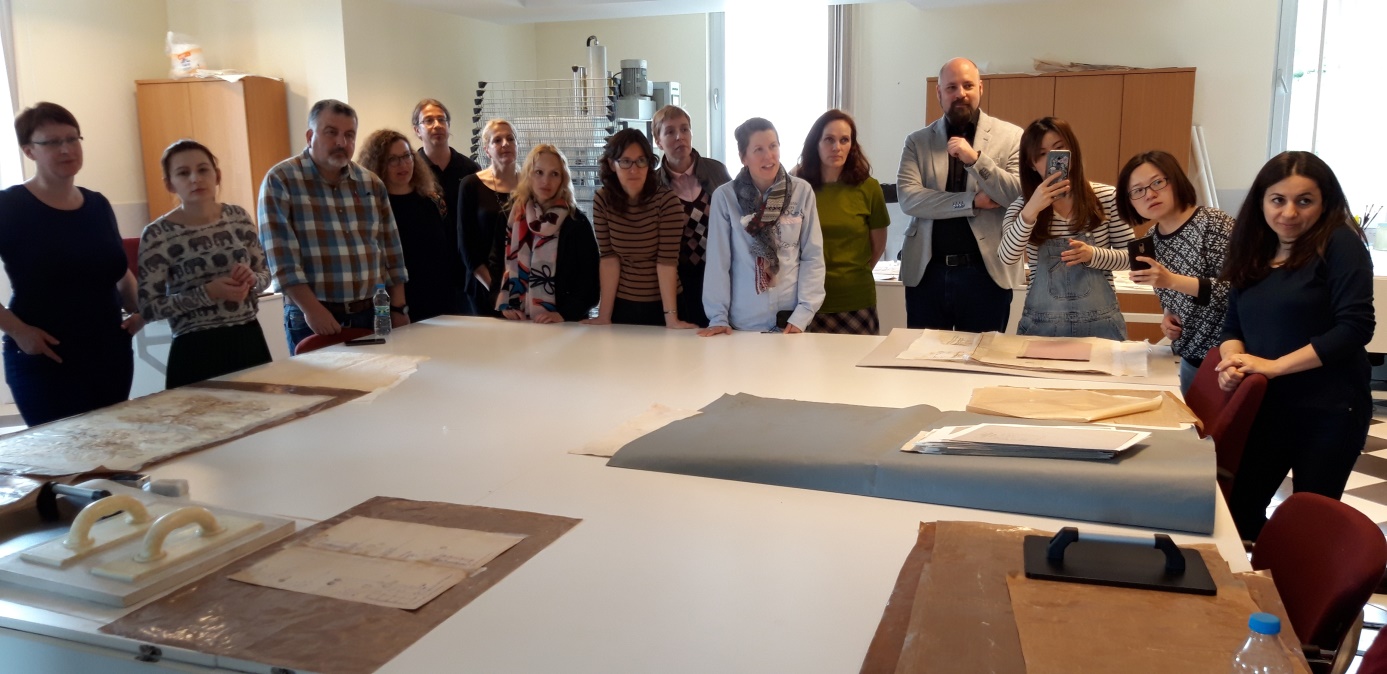 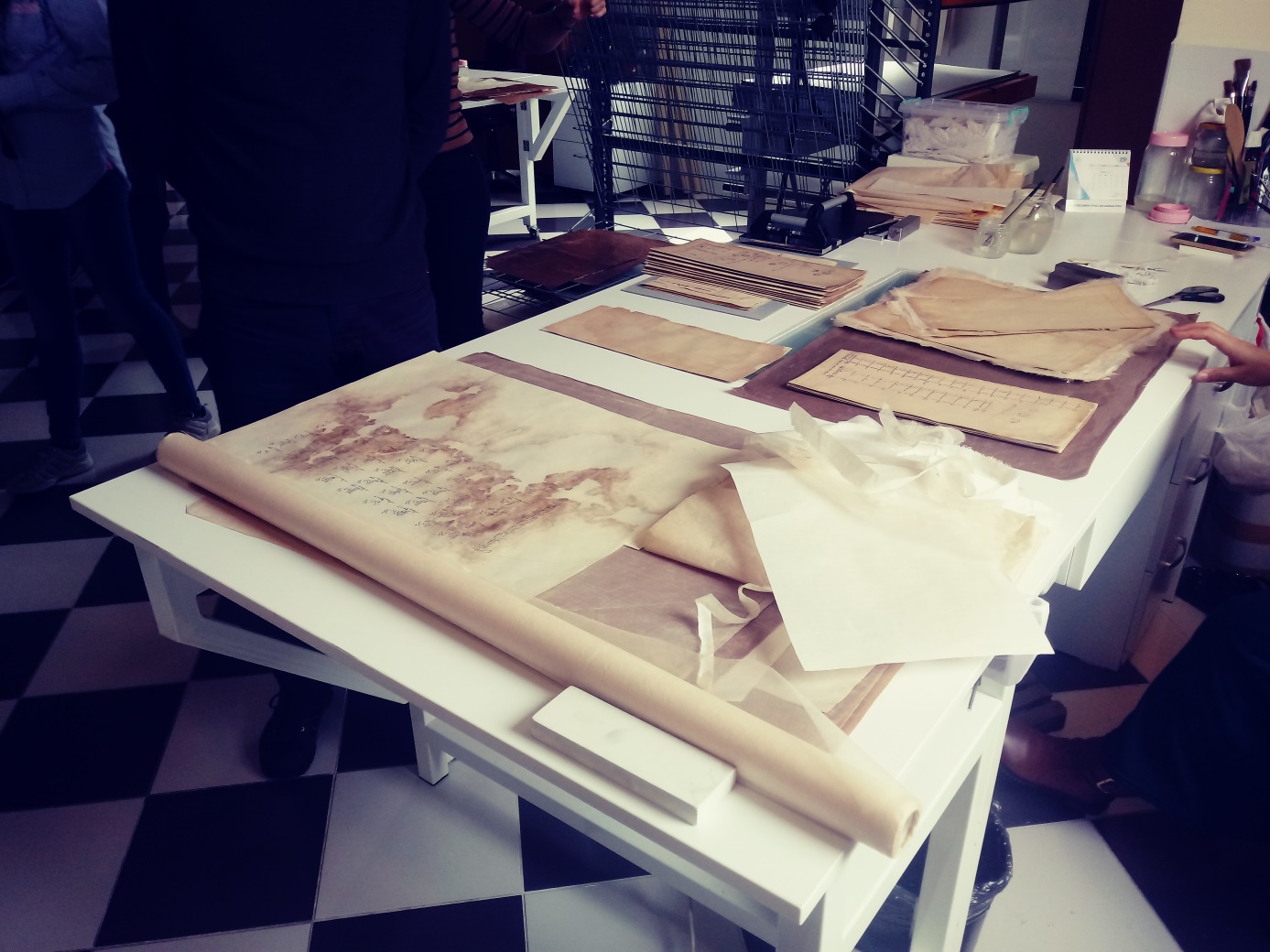 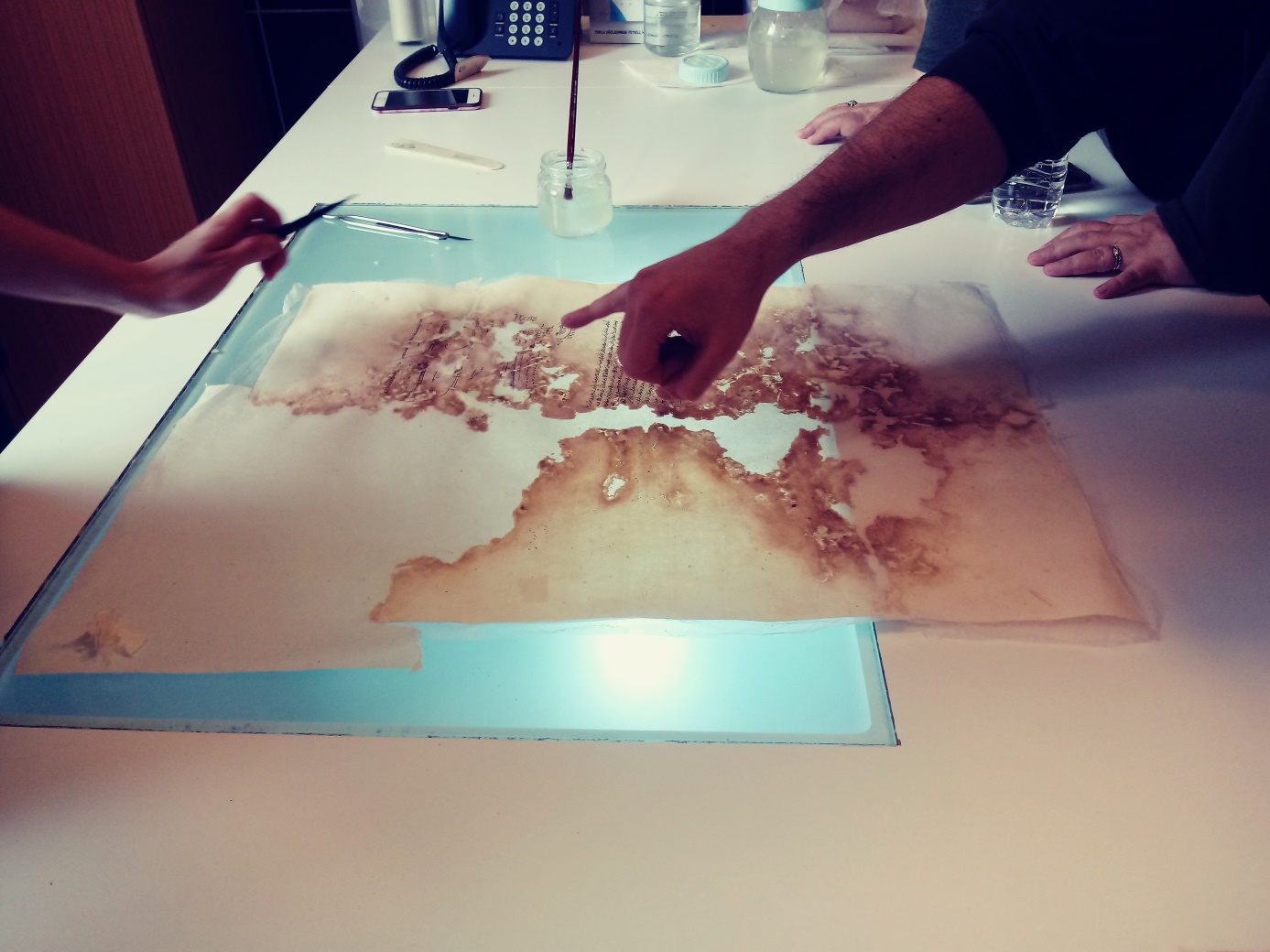 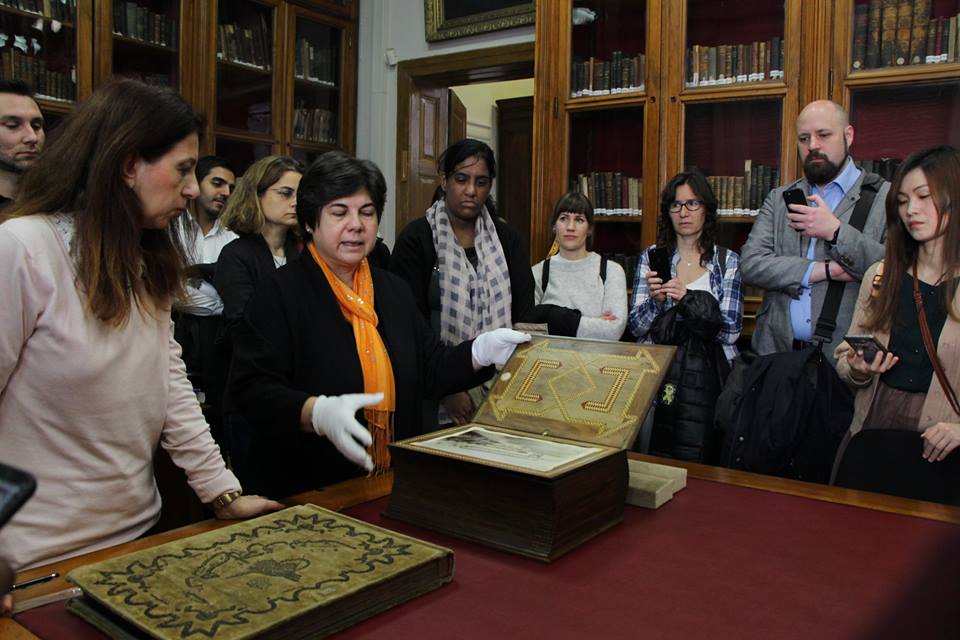 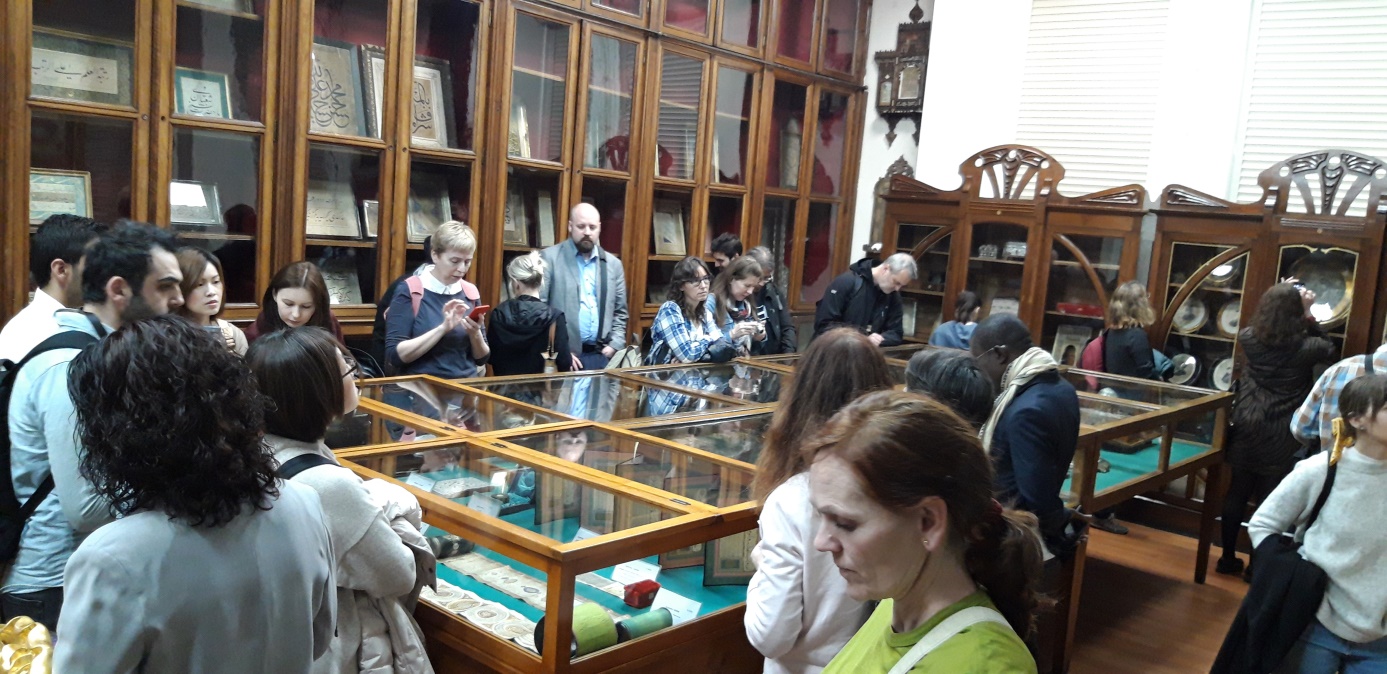 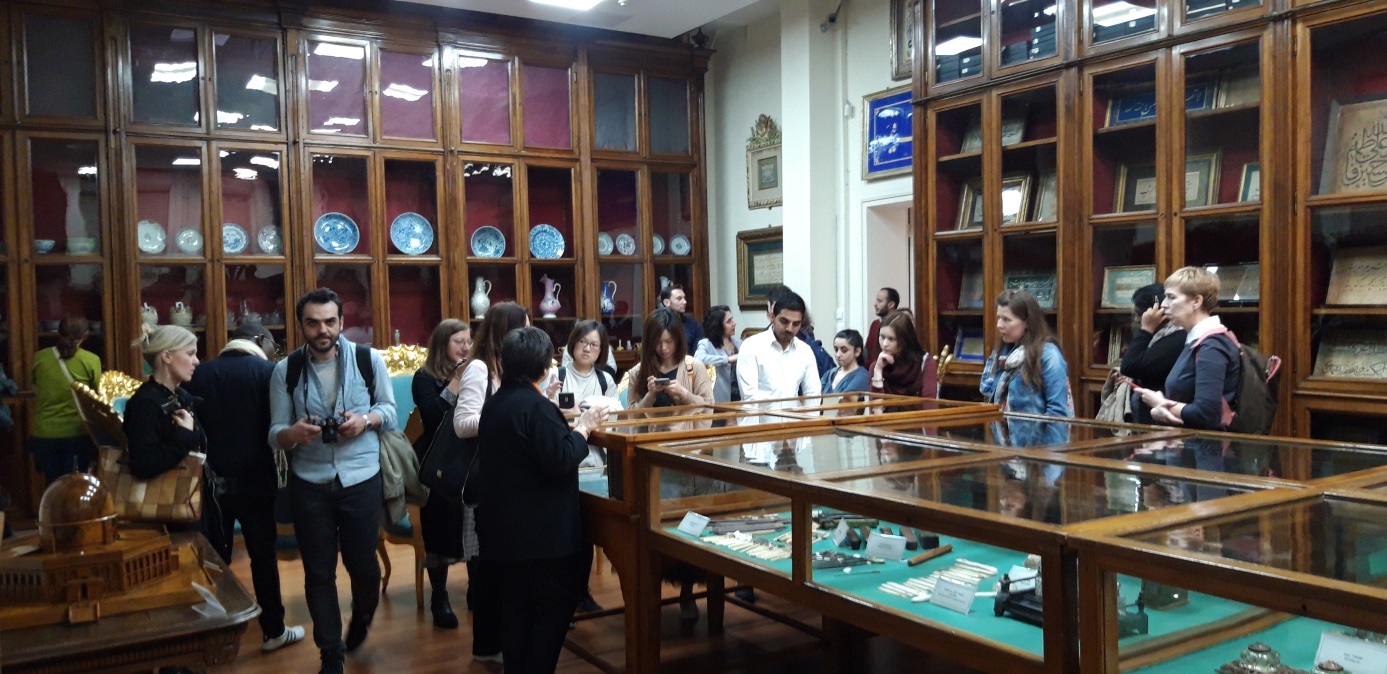 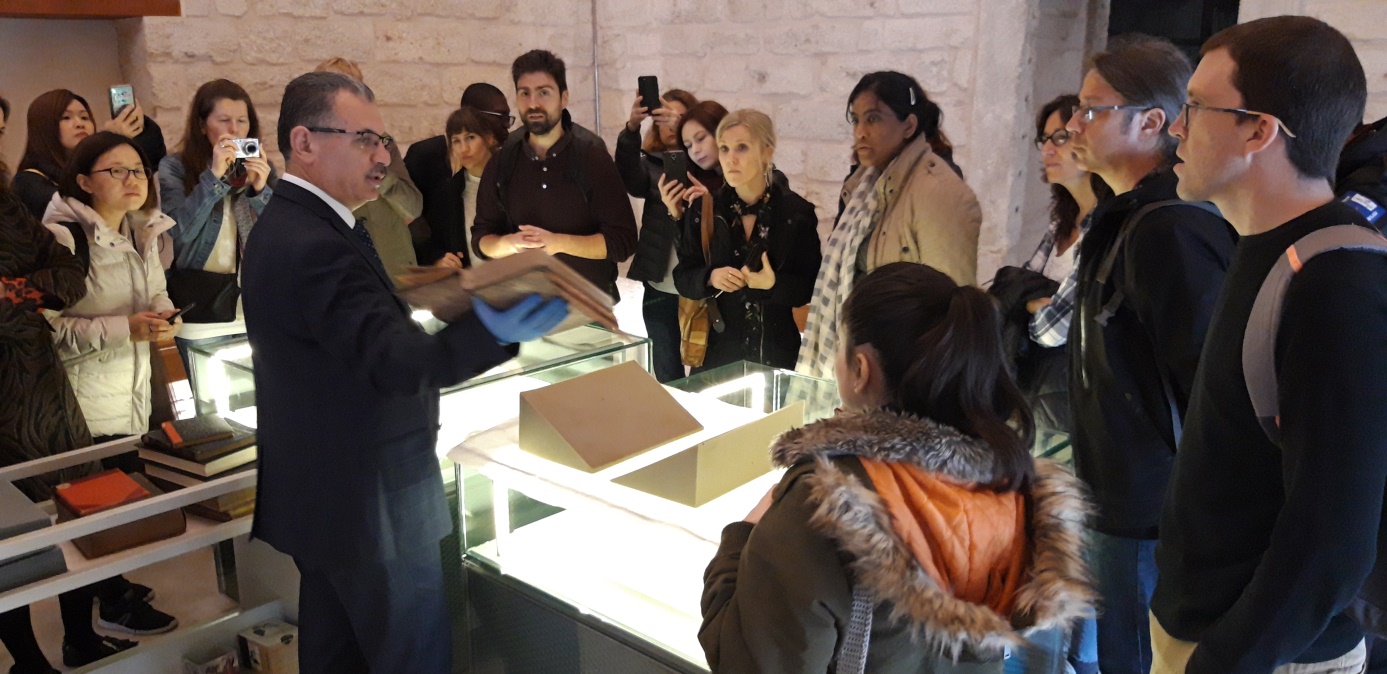 